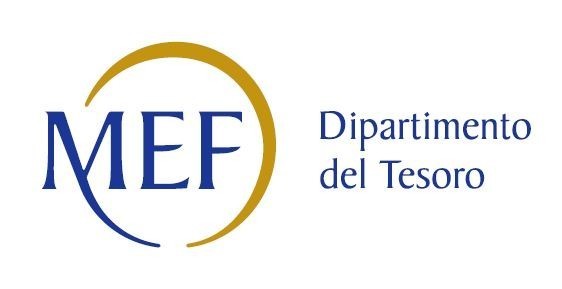 SCHEDE DI RILEVAZIONEPER LA REVISIONE PERIODICA DELLE PARTECIPAZIONIda approvarsi entro il 31/12/2022(Art. 20, c. 1, TUSP)Dati relativi alle partecipazioni detenute al 31/12/2021DATI ANAGRAFICI DELLA PARTECIPATACompilare solo se nel campo “stato di attività della partecipata” è stato indicato che sono in corso procedure di liquidazione oppure procedure concorsuali. Nell’applicativo le società con azioni quotate e quelle emittenti strumenti finanziari quotati in mercati regolamentati (“società quotate ex TUSP”) e i Gruppi di Azione Locale (GAL) sono individuati mediante elenchi ufficiali.SEDE LEGALE DELLA PARTECIPATA*campo con compilazione facoltativa SETTORE DI ATTIVITÀ DELLA PARTECIPATAIndicare il settore ATECO rappresentativo dell’attività svolta. Nel caso in cui i settori siano più di uno, indicarli in ordine decrescente di importanza. Non è più richiesto indicare il peso di ciascuna attività. La lista dei codici Ateco è disponibile al link http://www.istat.it/it/strumenti/definizioni-e-classificazioni/ateco-2007ULTERIORI INFORMAZIONI SULLA PARTECIPATA** La compilazione della Sezione “Ulteriori Informazioni sulla partecipata” non è richiesta per “società quotate ex TUSP”, se la società è un GAL oppure se lo stato di attività della società è “in liquidazione” o “soggetta a procedure concorsuali”. Compilare il campo solo se nel campo precedente è stato scelto “sì” Compilare il campo solo se in uno dei campi precedenti è stato scelto “sì” #Per la nozione giuridica di “società a partecipazione pubblica di diritto singolare” di cui all’art. 1, comma 4, del TUSP, si veda l’orientamento della Struttura di monitoraggio disponibile sul sito del DT al seguente link:http://www.dt.tesoro.it/export/sites/sitodt/modules/documenti_it/patrimonio_pubblico/patrimonio_pa/Orientamento_del_18_novembre_2019_xSocietx_a_partecipazione_pubblica_di_diritto_singolarex_.pdfDATI DI BILANCIO PER LA VERIFICA TUSP** La compilazione della Sezione “Dati di bilancio per la verifica TUSP” non è richiesta per le “società quotate ex TUSP”, se lo stato di attività della società è “in liquidazione” o “soggetta a procedure concorsuali”. ATTENZIONE: l’applicativo richiede la compilazione esclusivamente di una delle seguenti quattro sotto-sezioni di 
“DATI DI BILANCIO PER LA VERIFICA TUSP”.1. Attività produttive di beni e servizi o Distretti tecnologiciCompilare la seguente sotto-sezione se la “Tipologia di attività svolta” dalla partecipata è: “Attività produttive di beni e servizi” o “Attività di promozione e sviluppo di progetti di ricerca finanziati (Distretti tecnologici)”.2. Attività di HoldingCompilare la seguente sotto-sezione se la “Tipologia di attività svolta” dalla partecipata è: “Attività consistenti nell'assunzione di partecipazioni in società esercenti attività diverse da quella creditizia e finanziaria (Holding)”.3. Attività bancarie e finanziarieCompilare la seguente sotto-sezione se la “Tipologia di attività svolta” dalla partecipata è: “Attività bancarie e finanziarie”.4. Attività assicurativeCompilare la seguente sotto-sezione se la “Tipologia di attività svolta” dalla partecipata è: “Attività assicurative”.QUOTA DI POSSESSO (quota diretta e/o indiretta)Se la partecipazione è diretta o sia diretta che indiretta, inserire la quota detenuta direttamente dall’Amministrazione nella società.Compilare se per “Tipologia di Partecipazione” è stato indicato “Partecipazione Indiretta” o “Partecipazione diretta e indiretta”. Inserire CF e denominazione dell’ultima tramite attraverso la quale la società è indirettamente partecipata dall’Amministrazione.Inserire la quota di partecipazione che la “tramite” detiene nella società.QUOTA DI POSSESSO – TIPO DI CONTROLLOIndicare il tipo di controllo* esercitato dall’Amministrazione sulla partecipata. Ai fini del controllo è necessario tener conto, oltre che della quota diretta, anche di eventuali quote indirette detenute dall’Amministrazione nella partecipata. Nel caso di società partecipata indirettamente, in via generale, inserire il tipo di controllo esercitato dall’Amministrazione sulla “tramite”. *Per la definizione di controllo si rinvia all’atto di orientamento del 15 febbraio 2018 emanato della Struttura di indirizzo, monitoraggio e controllo sull’attuazione del TUSP e alla deliberazione della Corte dei conti, Sezioni riunite in sede di controllo, 20 giugno 2019, n. 11/SSRRCO/QMIG/19.INFORMAZIONI ED ESITO PER LA RAZIONALIZZAZIONECompilare il campo solo se nel campo “Società controllata da una quotata” è stato scelto “sì”.Compilare il campo se “Attività svolta dalla Partecipata” precedentemente selezionata è “Realizzazione e gestione di opera pubblica ovvero organizzazione e gestione di servizio di interesse generale tramite PPP (Art.4, c.2, lett.c)”.Compilare il campo se “Tipo di controllo” è stato selezionato elemento diverso da “nessuno”.La compilazione del campo non è richiesta per le società in liquidazione, per quelle soggette a procedure concorsuali e per i GAL.Campo obbligatorio se per “Esito della revisione periodica” è stato selezionato “Razionalizzazione”. Nel campo l’Amministrazione deve specificare se nel provvedimento di revisione straordinaria, adottato ai sensi dell’art. 24 del TUSP, era stato indicato l’esito “Cessione a titolo oneroso”. La compilazione non è richiesta se la società è in liquidazione, è soggetta a procedura concorsuale, è un GAL o nel caso in cui nel campo “Attività svolta dalla partecipata” sia stato selezionato “Coordinamento e attuazione patti territoriali e contratti d'area ex delibera CIPE 21/03/1997 (Art. 26, c.7) oppure “Gestione delle case da gioco – società già costituita e autorizzata alla data del 23/09/2016 (art. 26, c. 12 sexies)”.Nel campo l’Amministrazione deve dichiarare se la misura di cessione a titolo oneroso non è stata attuata ai sensi dell’art. 24, comma 5-ter. Il campo va compilato nel caso in cui la risposta al campo precedente “Dichiarazione di Cessione a titolo oneroso in Revisione straordinaria” sia Sì.§ Nuovo campo rispetto alla rilevazione precedente.*Campo con compilazione facoltativa.Se la partecipazione non è più detenuta alla data di adozione del provvedimento, deve essere compilata, in base alla tipologia di operazione realizzata, una delle schede: PARTECIPAZIONE NON PIÙ DETENUTA - Alienazione della partecipazionePARTECIPAZIONE NON PIÙ DETENUTA - Cessione della partecipazione a titolo gratuitoPARTECIPAZIONE NON PIÙ DETENUTA - Recesso dalla societàPARTECIPAZIONE NON PIÙ DETENUTA –Scioglimento/Liquidazione della societàPARTECIPAZIONE NON PIÙ DETENUTA - Fusione della società (per unione o per incorporazione)Per non appesantire il presente documento, le schede sopra elencate sono state inserite all’interno delle “Schede di rilevazione per la Relazione attuazione piano di razionalizzazione” a cui pertanto si rinvia. NOME DEL CAMPOIndicazioni per la compilazioneCodice Fiscale 03567090232Denominazione Acque Veronesi S.c. a r.l.Data di costituzione della partecipata27/01/2006Forma giuridica Tipo di fondazione Altra forma giuridicaStato di attività della partecipataData di inizio della procedura (1)Società con azioni quotate in mercati regolamentati (2)NOSocietà che ha emesso strumenti finanziari quotati in mercati regolamentati (ex TUSP) (2)NOLa società è un GAL(2)NONOME DEL CAMPOIndicazioni per la compilazioneStatoProvinciaVeronaComuneVeronaCAP*37133Indirizzo*Lungadige Galtarossa 8Telefono*0000000000FAX*0000000000Email*protocollo@pec.acqueveronesi.itNOME DEL CAMPOIndicazioni per la compilazioneAttività 1E.37 - GESTIONE DELLE RETI FOGNARIEAttività 2E.36 - RACCOLTA, TRATTAMENTO E FORNITURA DI ACQUAAttività 3Attività 4NOME DEL CAMPOIndicazioni per la compilazioneSocietà in housePrevisione nello statuto di limiti sul fatturato (3)Società contenuta nell'allegato A al D.Lgs. n. 175/2016noSocietà a partecipazione pubblica di diritto singolare (art.1, c. 4, lett. A) #Riferimento normativo società di diritto singolare (3)La società adotta un sistema di contabilità analitica e separata per attività? Specificare se la disciplina applicata è stata dettata da:Società esclusa dall'applicazione dell'art. 4 con DPCM (art. 4, c. 9)Società esclusa dall'applicazione dell'art. 4 con provvedimento del Presidente della Regione o delle Prov. Autonome (art. 4, c. 9)Riferimento normativo atto esclusione (4)NOME DEL CAMPOAnno 2021Tipologia di attività svoltaNumero medio di dipendenti 316Numero dei componenti dell'organo di amministrazione5Compenso dei componenti dell'organo di amministrazione63.134Numero dei componenti dell'organo di controllo3Compenso dei componenti dell'organo di controllo89.840NOME DEL CAMPO20212020201920182017Approvazione bilancioRisultato d'esercizio437.8382.102.7372.434.0331.089.8411.984.636NOME DEL CAMPO202120202019A1) Ricavi delle vendite e delle prestazioni85.360.36082.423.25686.704.752A5) Altri Ricavi e Proventi 7.880.6237.850.5048.438.242di cui Contributi in conto esercizio4.836.2273.693.6716.083.828NOME DEL CAMPO202120202019A1) Ricavi delle vendite e delle prestazioni85.360.36082.423.25686.704.752A5) Altri Ricavi e Proventi 7.880.6237.850.5048.438.242di cui Contributi in conto esercizio4.836.2273.693.6716.083.828C15) Proventi da partecipazioni000C16) Altri proventi finanziari 236.097203.864179.232C17 bis) Utili e perdite su cambi 000D18 a) Rettifiche di valore di attività finanziarie - Rivalutazioni di partecipazioni000NOME DEL CAMPO202120202019Interessi attivi e proventi assimilatiCommissioni attiveNOME DEL CAMPO202120202019I.1 Conto Tecnico dei rami danni - Premi di competenza, al netto delle cessioni in riassicurazioneI.3 Conto Tecnico dei rami danni - Altri proventi tecnici, al netto delle cessioni in riassicurazione II.1 Conto Tecnico dei rami vita - Premi dell'esercizio, al netto delle cessioni in riassicurazioneII.4 Conto Tecnico dei rami vita - Altri proventi tecnici, al netto delle cessioni in riassicurazioneNOME DEL CAMPOIndicazioni per la compilazioneTipologia di Partecipazione Quota diretta (5)Codice Fiscale Tramite (6)Denominazione Tramite (organismo) (6)Quota detenuta dalla Tramite nella società (7)NOME DEL CAMPOIndicazioni per la compilazioneTipo di controlloNOME DEL CAMPOIndicazioni per la compilazionePartecipazione ancora detenuta alla data di adozione del provvedimentoSe la partecipazione è ancora detenuta alla data di adozione del provvedimento continuare con la compilazione dei campi di seguito riportati. Altrimenti, se la partecipazione non è più detenuta alla data di adozione del provvedimento, deve essere compilata la scheda “Partecipazione non più detenuta” in base alla tipologia della razionalizzazione realizzata. Se la partecipazione è ancora detenuta alla data di adozione del provvedimento continuare con la compilazione dei campi di seguito riportati. Altrimenti, se la partecipazione non è più detenuta alla data di adozione del provvedimento, deve essere compilata la scheda “Partecipazione non più detenuta” in base alla tipologia della razionalizzazione realizzata. Società controllata da una quotataCF della società quotata controllante (8)Denominazione della società quotata controllante (8)La partecipata svolge un'attività di produzione di beni e servizi a favore dell'Amministrazione?Attività svolta dalla Partecipata Descrizione dell'attivitàQuota % di partecipazione detenuta dal soggetto privato (9) Svolgimento di attività analoghe a quelle svolte da altre società (art.20, c.2 lett.c)Necessità di contenimento dei costi di funzionamento (art.20, c.2 lett.f)Necessita di aggregazione di società (art.20, c.2 lett.g)L'Amministrazione ha fissato, con proprio provvedimento, obiettivi specifici sui costi di funzionamento della partecipata? (art.19, c, 5) (10)Esito della revisione periodica (11)Modalità (razionalizzazione) (12) Termine previsto per la razionalizzazione (12)Dichiarazione di Cessione a titolo oneroso in Revisione straordinaria (13) Applicazione dell’art.24, comma 5-ter (14) §Note*